1  适用范围CQP20模数化插座是户内安装的模数化终端组合电器的配套电器元件，亦可装于其他成套电器箱内，能对用电设备进行接插。适合于导轨安装，并能与其他模数化终端电器配套使用，具有良好的接触可靠性。2  型号及含义CQ   P   20设计序号插座公司代号3  技术参数4  外形尺寸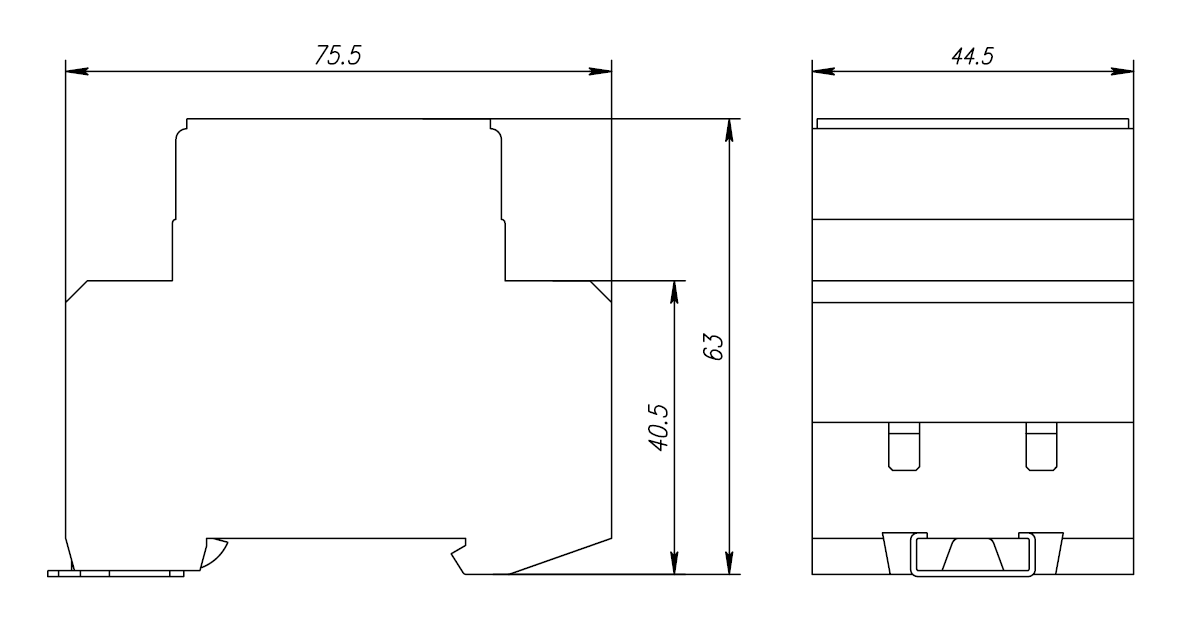 技术参数项目                                            参数值技术参数项目                                            参数值额定电压（V）250额定电流(A)16类型德式